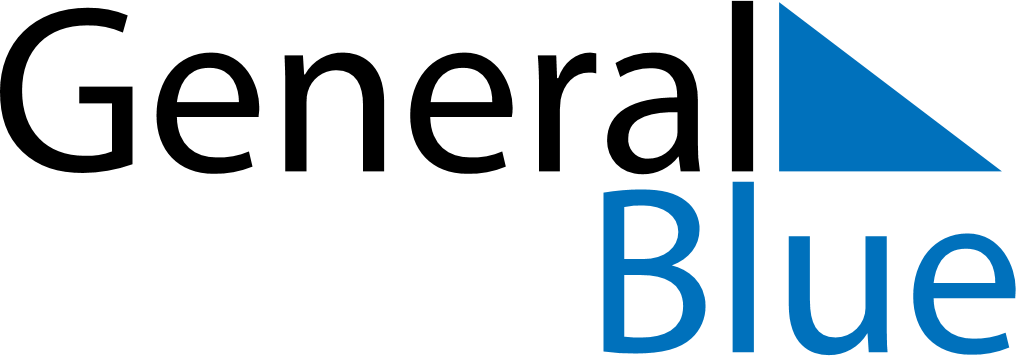 February 2024February 2024February 2024February 2024February 2024February 2024Lashkar Gah, Helmand, AfghanistanLashkar Gah, Helmand, AfghanistanLashkar Gah, Helmand, AfghanistanLashkar Gah, Helmand, AfghanistanLashkar Gah, Helmand, AfghanistanLashkar Gah, Helmand, AfghanistanSunday Monday Tuesday Wednesday Thursday Friday Saturday 1 2 3 Sunrise: 7:05 AM Sunset: 5:45 PM Daylight: 10 hours and 39 minutes. Sunrise: 7:05 AM Sunset: 5:46 PM Daylight: 10 hours and 41 minutes. Sunrise: 7:04 AM Sunset: 5:47 PM Daylight: 10 hours and 43 minutes. 4 5 6 7 8 9 10 Sunrise: 7:04 AM Sunset: 5:48 PM Daylight: 10 hours and 44 minutes. Sunrise: 7:03 AM Sunset: 5:49 PM Daylight: 10 hours and 46 minutes. Sunrise: 7:02 AM Sunset: 5:50 PM Daylight: 10 hours and 47 minutes. Sunrise: 7:01 AM Sunset: 5:51 PM Daylight: 10 hours and 49 minutes. Sunrise: 7:01 AM Sunset: 5:52 PM Daylight: 10 hours and 51 minutes. Sunrise: 7:00 AM Sunset: 5:53 PM Daylight: 10 hours and 52 minutes. Sunrise: 6:59 AM Sunset: 5:53 PM Daylight: 10 hours and 54 minutes. 11 12 13 14 15 16 17 Sunrise: 6:58 AM Sunset: 5:54 PM Daylight: 10 hours and 56 minutes. Sunrise: 6:57 AM Sunset: 5:55 PM Daylight: 10 hours and 57 minutes. Sunrise: 6:56 AM Sunset: 5:56 PM Daylight: 10 hours and 59 minutes. Sunrise: 6:56 AM Sunset: 5:57 PM Daylight: 11 hours and 1 minute. Sunrise: 6:55 AM Sunset: 5:58 PM Daylight: 11 hours and 3 minutes. Sunrise: 6:54 AM Sunset: 5:59 PM Daylight: 11 hours and 4 minutes. Sunrise: 6:53 AM Sunset: 5:59 PM Daylight: 11 hours and 6 minutes. 18 19 20 21 22 23 24 Sunrise: 6:52 AM Sunset: 6:00 PM Daylight: 11 hours and 8 minutes. Sunrise: 6:51 AM Sunset: 6:01 PM Daylight: 11 hours and 10 minutes. Sunrise: 6:50 AM Sunset: 6:02 PM Daylight: 11 hours and 12 minutes. Sunrise: 6:49 AM Sunset: 6:03 PM Daylight: 11 hours and 14 minutes. Sunrise: 6:48 AM Sunset: 6:04 PM Daylight: 11 hours and 15 minutes. Sunrise: 6:47 AM Sunset: 6:04 PM Daylight: 11 hours and 17 minutes. Sunrise: 6:46 AM Sunset: 6:05 PM Daylight: 11 hours and 19 minutes. 25 26 27 28 29 Sunrise: 6:44 AM Sunset: 6:06 PM Daylight: 11 hours and 21 minutes. Sunrise: 6:43 AM Sunset: 6:07 PM Daylight: 11 hours and 23 minutes. Sunrise: 6:42 AM Sunset: 6:07 PM Daylight: 11 hours and 25 minutes. Sunrise: 6:41 AM Sunset: 6:08 PM Daylight: 11 hours and 27 minutes. Sunrise: 6:40 AM Sunset: 6:09 PM Daylight: 11 hours and 28 minutes. 